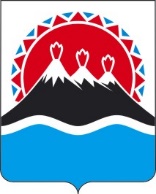 П О С Т А Н О В Л Е Н И ЕПРАВИТЕЛЬСТВАКАМЧАТСКОГО КРАЯг. Петропавловск-КамчатскийПРАВИТЕЛЬСТВО ПОСТАНОВЛЯЕТ:Установить, что общественные отношения в области государственного регулирования цен (тарифов) на топливо твердое (дрова, уголь), возникшие с 
9 ноября 2021 года, регулируются постановлением Региональной службы по тарифам и ценам Камчатского края от 09.11.2021 № 179 «Об установлении отпускных предельных цен на твердое топливо на территории Камчатского края».Признать утратившими силу:постановление Правительства Камчатского края от 22.04.2008 № 114-П «Об установлении отпускных предельных цен на твердое топливо»;постановление Правительства Камчатского края от 22.07.2008 № 225-П «О внесении изменения в приложение к постановлению Правительства Камчатского края от 22.04.2008 № 114-П «Об установлении отпускных предельных цен на твердое топливо»;постановление Правительства Камчатского края от 03.06.2009 № 243-П «О внесении изменения в приложение к постановлению Правительства Камчатского края от 22.04.2008 № 114-П «Об установлении отпускных предельных цен на твердое топливо»;постановление Правительства Камчатского края от 29.12.2009 № 516-П «О внесении изменения в приложение к постановлению Правительства Камчатского края от 22.04.2008 № 114-П «Об установлении отпускных предельных цен на твердое топливо»;постановление Правительства Камчатского края от 29.12.2010 № 547-П «О внесении изменения в приложение к постановлению Правительства Камчатского края от 22.04.2008 № 114-П «Об установлении отпускных предельных цен на твердое топливо»;постановление Правительства Камчатского края от 14.04.2011 № 143-П «О внесении изменений в приложение к постановлению Правительства Камчатского края от 22.04.2008 № 114-П «Об установлении отпускных предельных цен на твердое топливо»;постановление Правительства Камчатского края от 14.11.2011 № 488-П «О внесении изменения в приложение к постановлению Правительства Камчатского края от 22.04.2008 № 114-П «Об установлении отпускных предельных цен на твердое топливо»;постановление Правительства Камчатского края от 08.04.2014 № 170-П «О внесении изменения в приложение к постановлению Правительства Камчатского края от 22.04.2008 № 114-П «Об установлении отпускных предельных цен на твердое топливо»;постановление Правительства Камчатского края от 08.10.2014 № 430-П «О внесении изменений в приложение к постановлению Правительства Камчатского края от 22.04.2008 № 114-П «Об установлении отпускных предельных цен на твердое топливо»;постановление Правительства Камчатского края от 06.07.2015 
№ 249-П «О внесении изменения в приложение к постановлению Правительства Камчатского края от 22.04.2008 № 114-П «Об установлении отпускных предельных цен на твердое топливо»;постановление Правительства Камчатского края от 21.09.2015 
№ 329-П «О внесении изменений в приложение к постановлению Правительства Камчатского края от 22.04.2008 № 114-П «Об установлении отпускных предельных цен на твердое топливо»;постановление Правительства Камчатского края от 20.10.2015 
№ 364-П «О внесении изменения в приложение к постановлению Правительства Камчатского края от 22.04.2008 № 114-П «Об установлении отпускных предельных цен на твердое топливо»;постановление Правительства Камчатского края от 04.12.2015 
№ 441-П «О внесении изменений в приложение к постановлению Правительства Камчатского края от 22.04.2008 № 114-П «Об установлении отпускных предельных цен на твердое топливо»;постановление Правительства Камчатского края от 08.04.2016 
№ 123-П «О внесении изменения в приложение к постановлению Правительства Камчатского края от 22.04.2008 № 114-П «Об установлении отпускных предельных цен на твердое топливо»;постановление Правительства Камчатского края от 07.09.2016 
№ 349-П «О внесении изменений в приложение к постановлению Правительства Камчатского края от 22.04.2008 № 114-П «Об установлении отпускных предельных цен на твердое топливо»;постановление Правительства Камчатского края от 09.01.2017 № 4-П «О внесении изменения в приложение к постановлению Правительства Камчатского края от 22.04.2008 № 114-П «Об установлении отпускных предельных цен на твердое топливо»;постановление Правительства Камчатского края от 23.03.2017 
№ 106-П «О внесении изменения в приложение к постановлению Правительства Камчатского края от 22.04.2008 № 114-П «Об установлении отпускных предельных цен на твердое топливо»;постановление Правительства Камчатского края от 23.10.2017 
№ 438-П «О внесении изменений в приложение к постановлению Правительства Камчатского края от 22.04.2008 № 114-П «Об установлении отпускных предельных цен на твердое топливо»;постановление Правительства Камчатского края от 21.12.2017 
№ 552-П «О внесении изменения в приложение к постановлению Правительства Камчатского края от 22.04.2008 № 114-П «Об установлении отпускных предельных цен на твердое топливо»;постановление Правительства Камчатского края от 23.03.2018 
№ 123-П «О внесении изменений в приложение к постановлению Правительства Камчатского края от 22.04.2008 № 114-П «Об установлении отпускных предельных цен на твердое топливо»;постановление Правительства Камчатского края от 18.10.2018 
№ 439-П «О внесении изменения в приложение к постановлению Правительства Камчатского края от 22.04.2008 № 114-П «Об установлении отпускных предельных цен на твердое топливо»;постановление Правительства Камчатского края от 25.03.2020 
№ 101-П «О внесении изменения в приложение к постановлению Правительства Камчатского края от 22.04.2008 № 114-П «Об установлении отпускных предельных цен на твердое топливо»;постановление Правительства Камчатского края от 25.12.2020 
№ 524-П «О внесении изменений в приложение к постановлению Правительства Камчатского края от 22.04.2008 № 114-П «Об установлении отпускных предельных цен на твердое топливо». Настоящее постановление вступает в силу после дня его официального опубликования. [Дата регистрации]№[Номер документа]О применении отпускных (предельных) цен на твердое топливо Председатель 
Правительства 
Камчатского края [горизонтальный штамп подписи 1]Е.А. Чекин